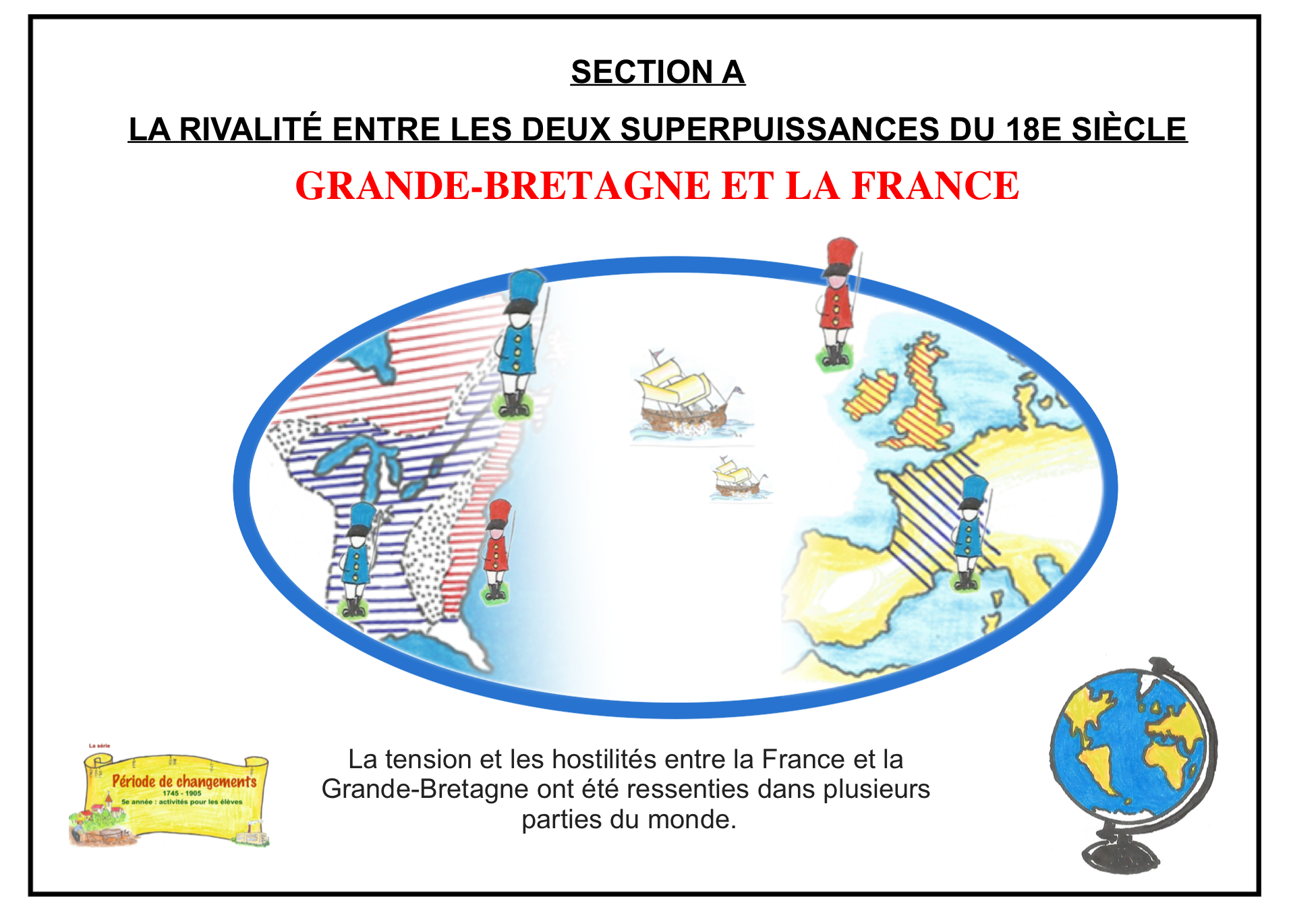 Guide de l’enseignant- 5e annéeACTIVITÉS - SECTION ATEMPS DE CRISEA (page couverture) La rivalité entre la Grande-Bretagne et la France

A1. Territoires britanniques et françaisA2. Zones de conflitA3. Amérique du Nord avant la ConquêteA4. et A5. Textes historiquesA6. Diagramme de VennA7. Le plan d’attaque britannique pour conquérir la Nouvelle-FranceA8. Les trois plus grands établissements français en Amérique du NordA9. Le bombardement du QuébecA10. et A11. Les deux arméesA12. La bataille des plaines d’Abraham (1759)A13. L’assaut de QuébecA14. La capitulation de Montréal (1760)A15. La fin de la guerre... Le Traité de paix de Paris (1763)SECTION A : La rivalité entre les deux superpuissances du 18e siècleSECTION A : La rivalité entre les deux superpuissances du 18e siècleCompétence 1	Lire l’organisation d’une société sur son territoire. Situer la société et son territoire dans l’espace et dans le temps Établir des liens entre des caractéristiques de la société et l’aménagement de son territoire 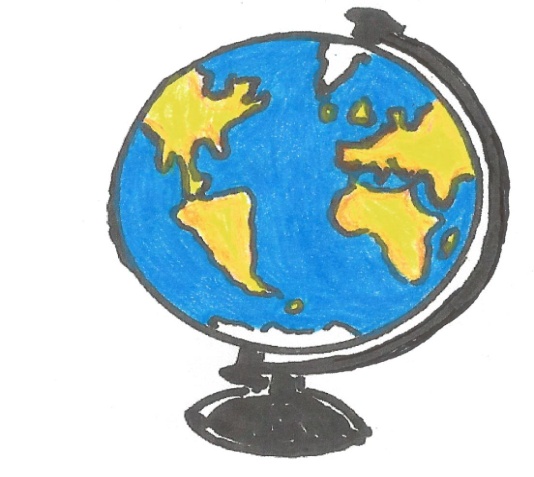 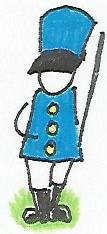 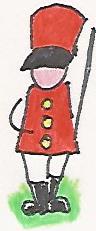 PDAE. La société canadienne vers 18201. Localisation de la société dans l’espace et dans le tempsa. Situer, sur des cartes à différentes échelles, le territoire occupé par la société canadienne : Basses-terres du Saint-Laurent et région des Grands Lacs2. Éléments de la société qui ont une incidence sur l’aménagement du territoire2.1. Réalité démographiqueb. Décrire la composition de la population : Autochtones, Canadiens et AnglaisOI * Situer dans le temps et dans l’espace * Établir des faits * Characterizes historical phenomena TechniquesInterpréter un plan simple ou une carte, interpréter des tableaux et des diagrammes Interprets illustrated mapsSECTION A (page couverture) – La rivalité entre la Grande-Bretagne et la FranceSECTION A (page couverture) – La rivalité entre la Grande-Bretagne et la FranceSuggestions pour l’enseignementLa section A couvre la période historique d’avant la Conquête (vers 1750) jusqu’au Traité de Paris de 1763.Tant la Grande-Bretagne que la France étaient indéniablement les super puissances européennes du 18e siècle. L’acquisition de territoires dans le monde entier renforçait leur position, d’où le besoin de conquérir de nouvelles terres.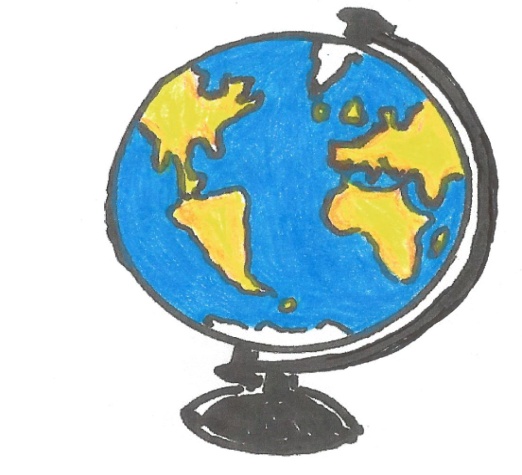 SECTION A1 – Territoires britanniques et français (18e siècle)SECTION A1 – Territoires britanniques et français (18e siècle)Suggestions pour l’enseignementPermettre aux élèves de consulter un atlas ou l’Internet afin qu’ils puissent compléter les diapositives A1 et A2. Bien que l’objectif principal soit d’identifier les endroits se rapportant à l’histoire nord-américaine du 18e siècle (par exemple : la Nouvelle-France, les treize colonies, la Grande-Bretagne, la France, l’Australie, l’Inde, les Caraïbes, l’Afrique du Sud), d’autres parties du monde pourraient également être prises en considération (les océans, les continents, etc.).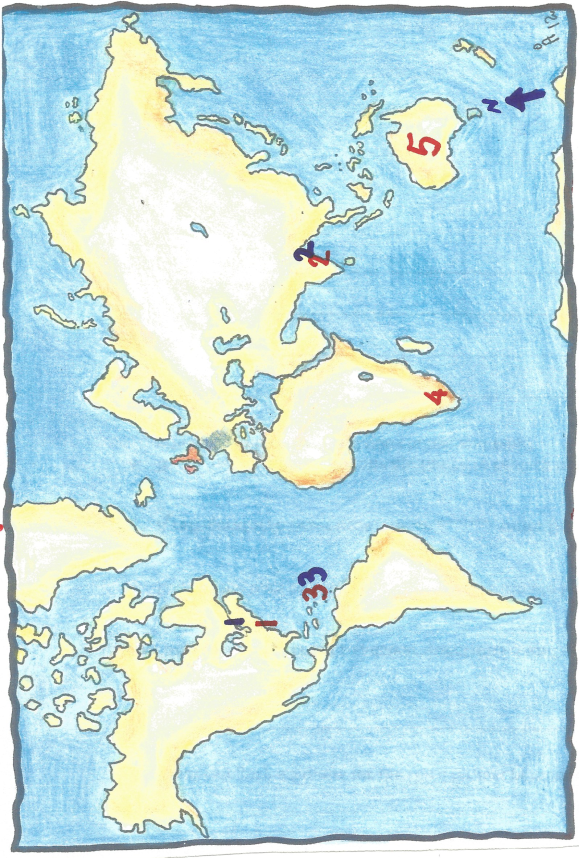 SECTION A2 – ZONES DE CONFLITSECTION A2 – ZONES DE CONFLITSuggestions pour l’enseignementLes zones de conflit sont facilement identifiables. Ce sont les numéros rouges et bleus en A1 qui sont placés côte à côte (autour de la Nouvelle-France, des Caraïbes et de l’Inde orientale).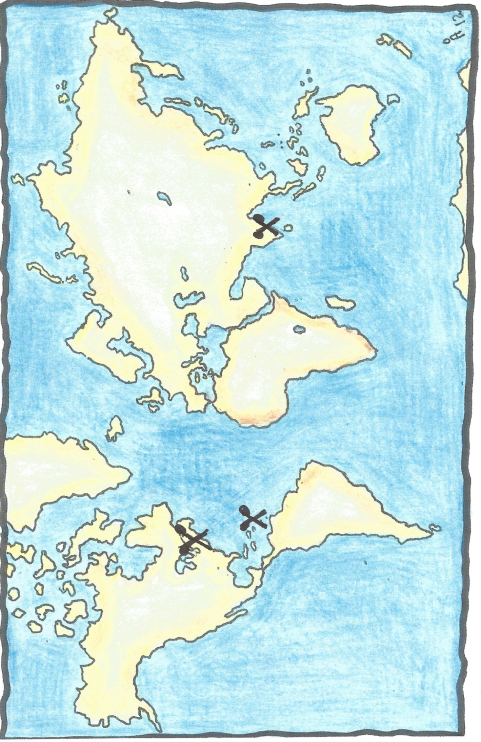 SECTION A3 – Amérique du Nord avant la Conquête (vers 1750)SECTION A3 – Amérique du Nord avant la Conquête (vers 1750)Suggestions pour l’enseignementCompléter la carte à droite.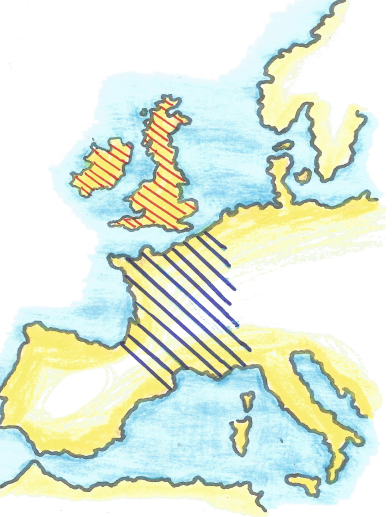 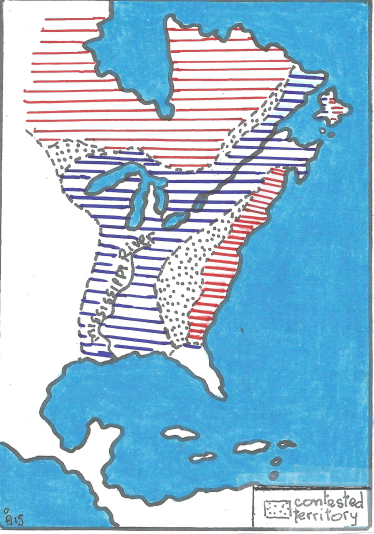 SECTION A4 – TEXTE 1 : LA NOUVELLE-FRANCE VERS 1745SECTION A4 – TEXTE 1 : LA NOUVELLE-FRANCE VERS 1745Suggestions pour l’enseignementDans les diapositives A4 et A5, les élèves doivent rechercher des informations concernant :• la situation géographique• la population• la langue et la religion• les activités économiques• la défenseÉconomie - c’est la façon dont une société gère ce qu’elle produit. (« Management » signifie ici comment un pays distribue, consomme et exporte ce qu’il produit.)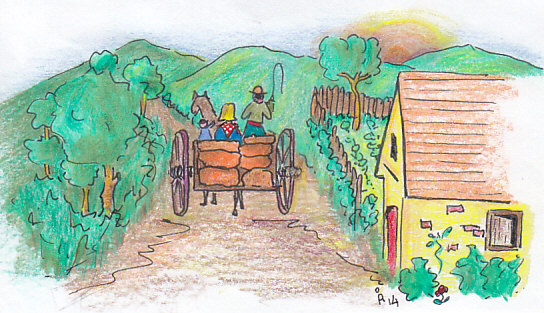 SECTION A5 – TEXTE 2 : LES TREIZE COLONIESSECTION A5 – TEXTE 2 : LES TREIZE COLONIESSuggestions pour l’enseignementConsulter la diapositive A4.(La Terre de Rupert était un territoire britannique en Amérique du Nord britannique et elle a été la propriété de la Compagnie de la Baie d’Hudson pendant deux-cents ans, de 1670 à 1870.)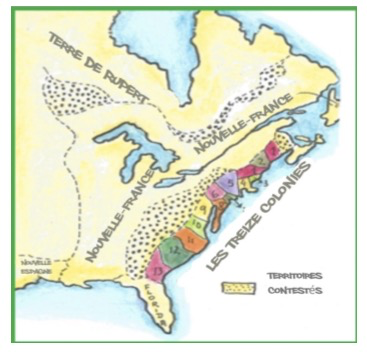 SECTION A6 – Diagramme de VennSECTION A6 – Diagramme de VennSuggestions pour l’enseignement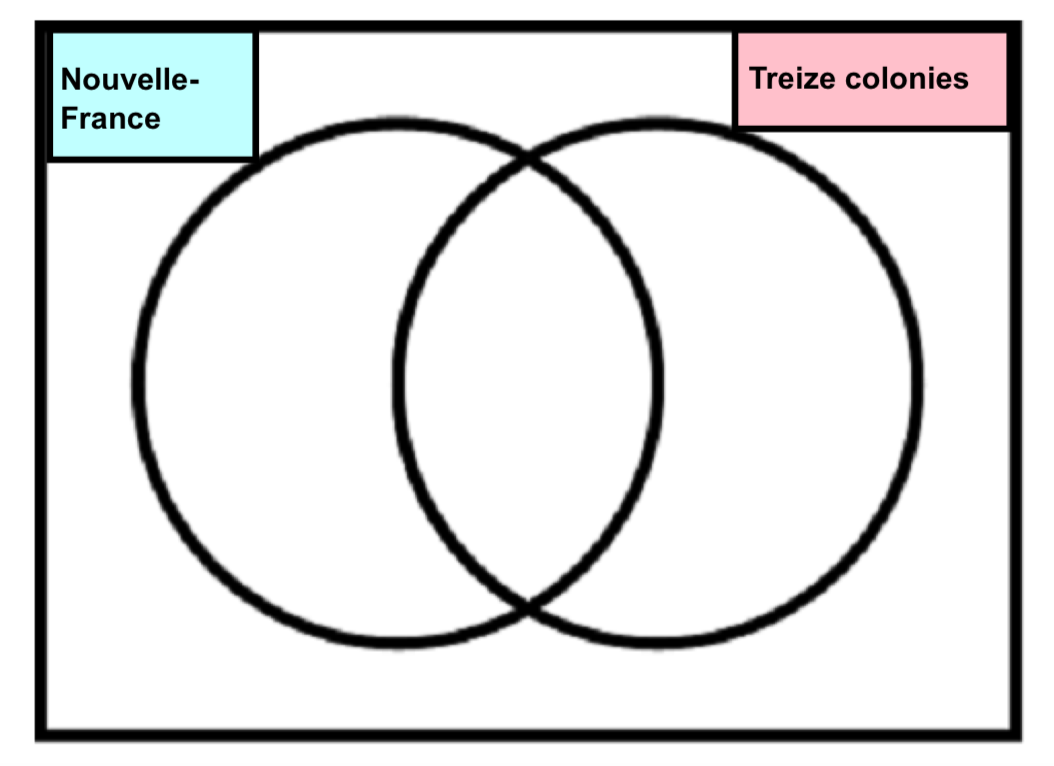 Les réponses du diagramme de Venn sont à droite.                                        A, D, G, H, I                                          B, C, F                                           E, J, K SECTION A7 – LE PLAN D’ATTAQUE BRITANNIQUE POUR CONQUÉRIR LA NOUVELLE-FRANCESECTION A7 – LE PLAN D’ATTAQUE BRITANNIQUE POUR CONQUÉRIR LA NOUVELLE-FRANCESuggestions pour l’enseignementLes élèves devraient être en mesure d’identifier le fleuve Saint-Laurent, l’embouchure du fleuve et le golfe du Saint-Laurent afin de comprendre l’importance stratégique de Louisbourg pour la France.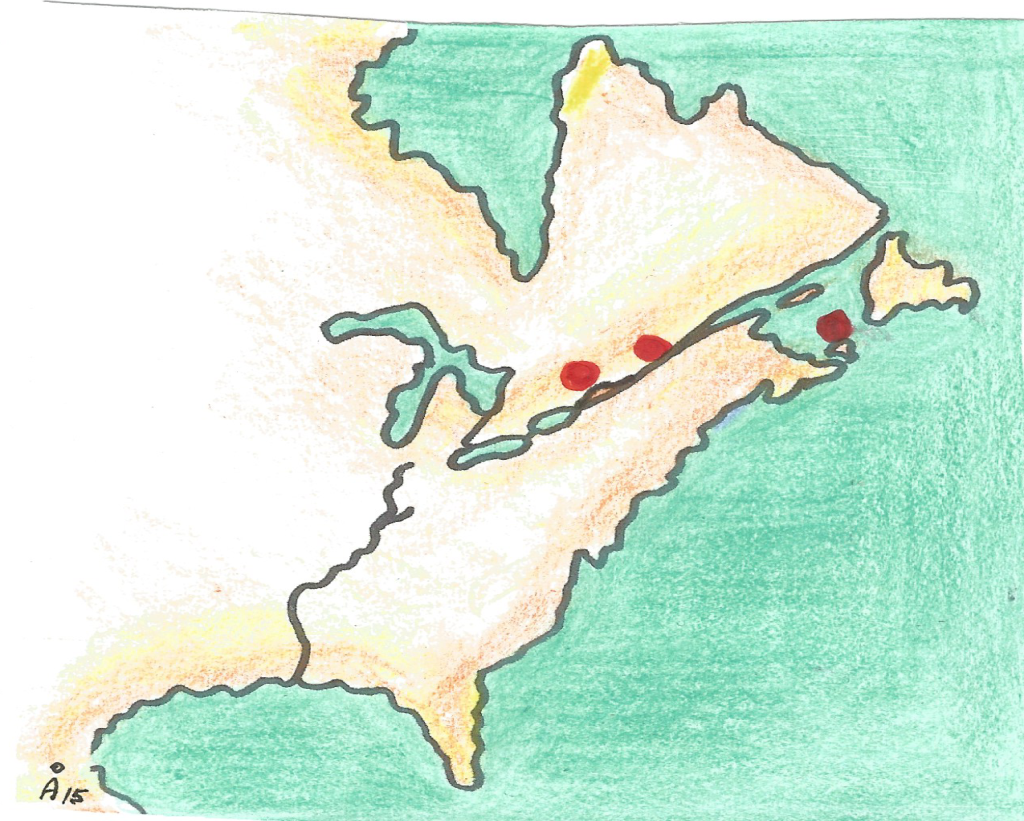 SECTION A8 – LES TROIS PLUS GRANDS ÉTABLISSEMENTS FRANÇAIS EN AMÉRIQUE DU NORDSECTION A8 – LES TROIS PLUS GRANDS ÉTABLISSEMENTS FRANÇAIS EN AMÉRIQUE DU NORDSuggestions pour l’enseignementLaisser environ 10 minutes aux élèves pour discuter, en groupes de trois, des similitudes et des différences entre les trois établissements français. (Un établissement était en bord de mer : Louisbourg et les deux autres ont été fondés sur le bord du fleuve. Québec a une falaise abrupte qui peut être utilisée comme une ligne de défense en cas d’attaque par le fleuve. Montréal semble être assez plat le long du fleuve avec une petite élévation en arrière-plan.)
 a. Tous les établissements fondés étaient montagneux et situés près de l’eau (Louisbourg en bord de mer, tandis que Québec et Montréal ont été établis sur les rives du fleuve Saint-Laurent)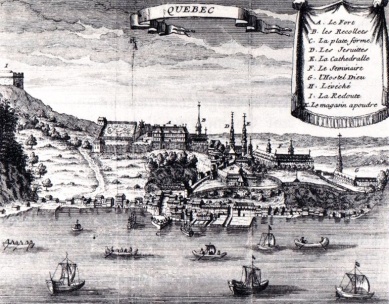  
b. Louisbourg a été grandement fortifiée contre les intrus. La ville protégeait le Golfe et l’embouchure du fleuve Saint-Laurent, qui était la porte d’entrée de la Nouvelle-France.c. Québec a été le siège du gouvernement de la Nouvelle-France. Donc, si la ville était attaquée et défaite, il n’y aurait plus de gouvernement et la Nouvelle-France s’effondrerait.
d. Montréal a capitulé parce qu’après la défaite de Québec et de Louisbourg, il y avait peu de chance de gagner contre les Britanniques. C’était alors impossible d’obtenir des renforts de France, car ils ne pourraient pas descendre le Saint-Laurent, qui était sous le contrôle britannique à l’époque.SECTION A9 – LE BOMBARDEMENT DE QUÉBECSECTION A9 – LE BOMBARDEMENT DE QUÉBECSuggestions pour l’enseignementPermettre aux élèves d’observer l’illustration et d’identifier les ravages de la guerre avant de commencer l’activité.Les réponses des élèves pourraient en surprendre plus d’un.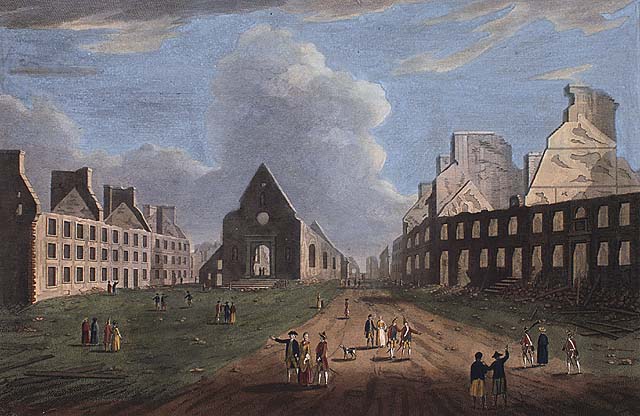 Réponses possibles1. i. Tous les bâtiments, y compris l’église, qui sont sans plafondii. Les maisons qui ne sont que les squelettes d’elles-mêmes en raison du bombardement.iii. Les gens qui se promènent et qui regardent les ravages de la guerre, alors qu’il y a une absence totale d’activité urbaine normale.2.Wolfe a bombardé la ville de Québec parce que c’était la façon la plus efficace de vaincre la présence française en Amérique du Nord. La ville de Québec était le siège du gouvernement et sans elle, la colonie ne pouvait pas fonctionner. SECTION A10 – LES DEUX ARMÉESSECTION A10 – LES DEUX ARMÉESSuggestions pour l’enseignement1.2.Non, il semble que les Britanniques avaient une meilleure chance parce que tous leurs combattants étaient des soldats professionnels.SECTION A11 – FORCES ET FAIBLESSESSECTION A11 – FORCES ET FAIBLESSESSuggestions pour l’enseignementSECTION A12 – LA BATAILLE DES PLAINES D’ABRAHAM (1759) SECTION A12 – LA BATAILLE DES PLAINES D’ABRAHAM (1759) Suggestions pour l’enseignementAgrandir l’illustration jusqu’à ce qu’elle remplisse complètement le TBI.Souligner les caractéristiques du terrain où la bataille des plaines d’Abraham a eu lieu.Les Britanniques pouvaient seulement se positionner pour la bataille en escaladant la falaise. La ligne pointillée rouge divise les positions britanniques et françaises. De quel côté seraient les Français ? Évidemment du côté droit de la ligne pour défendre la colonie du Québec située plus bas, mais aussi sur l’extrême droite.Les plaines sont entourées par des arbustes. C’était à cet endroit que la milice et les Premières Nations se cachaient pour attaquer les Britanniques depuis le côté. (La bataille des plaines d’Abraham n’a duré que 15 minutes, 58 soldats britanniques ont été tués, 116 soldats français sont morts.)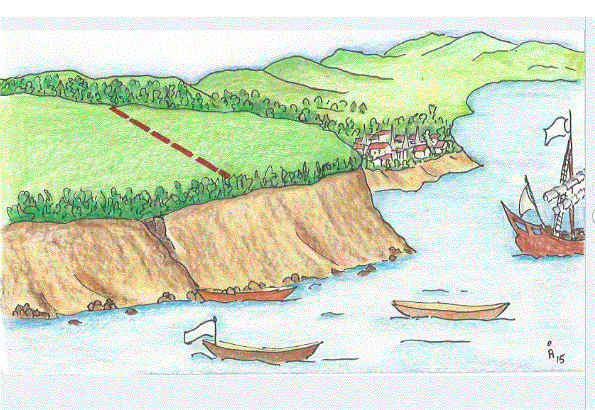 SECTION A13 – L’ASSAUT DE QUÉBECSECTION A13 – L’ASSAUT DE QUÉBECSuggestions pour l’enseignementPrévoyez du temps pour que les élèves puissent observer l’image. Ils devraient conclure que tous les navires sont britanniques et que l’armée britannique débarquait pour grimper la falaise abrupte.1. Les Britanniques escaladent la falaise près des Plaines d’Abraham et il y a plusieurs bateaux à rames pleins de soldats britanniques qui approchent de la falaise. Selon les statistiques, 4426 soldats britanniques ont dû escalader la falaise pour combattre les Français sur les plaines.2. Parce que c’était l'endroit où le gouvernement de la Nouvelle-France avait ses quartiers généraux.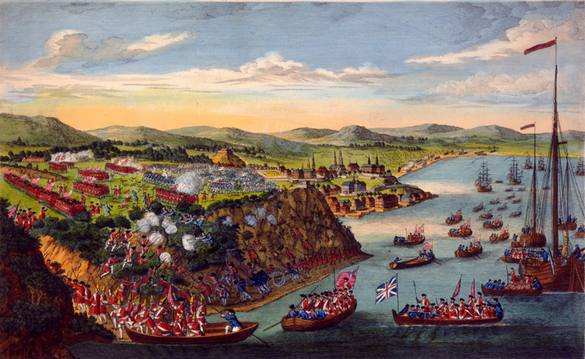 SECTION A14 – LA CAPITULATION DE MONTRÉALSECTION A14 – LA CAPITULATION DE MONTRÉALSuggestions pour l’enseignementPermettre aux élèves d’observer l’illustration avant de commencer l’activité et leur demander, par exemple :Comment différenciez-vous les soldats britanniques des soldats français dans cette illustration ?Quel autre groupe de personnes pouvez-vous identifier ?Quelle cérémonie cette illustration peut-elle représenter, étant donné qu’elle est en 1760 ?1. Ce ne peut pas être Québec parce que les bâtiments sont intacts. Montréal n’a jamais été bombardé.4. Ils remettent probablement des documents concernant la capitulation de Montréal aux autorités britanniques.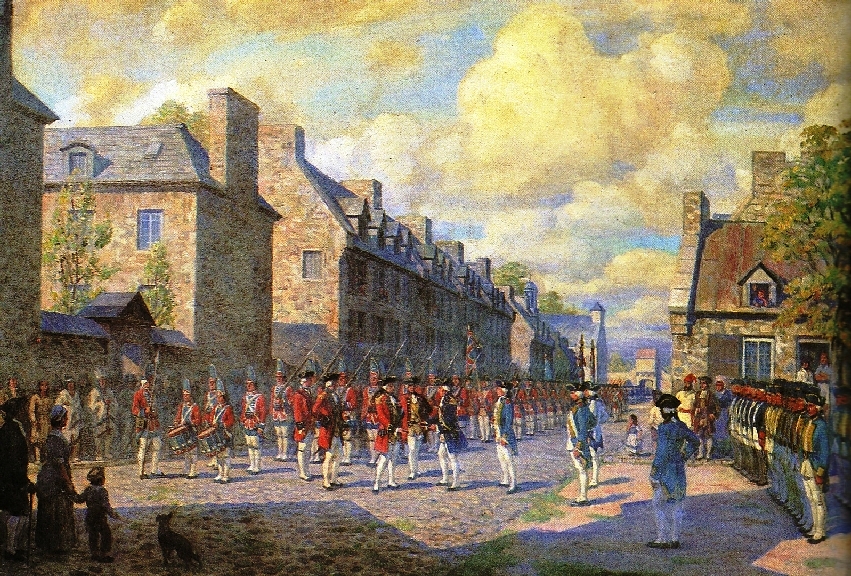 A15 – LA FIN DE LA GUERRE... LE TRAITÉ DE PARIS 1763  A15 – LA FIN DE LA GUERRE... LE TRAITÉ DE PARIS 1763  Suggestions pour l’enseignementLa carte montre l’étendue du territoire acquis par les Britanniques après le conflit avec la France en Amérique du Nord. La Grande-Bretagne avait, pendant un certain temps, le contrôle total de l’Amérique du Nord (la côte est, autour des Grands Lacs, la vallée du Mississippi dans le golfe du Mexique). Cependant, les colons américains se révolteront bientôt et déclareront leur indépendance face à la Grande-Bretagne.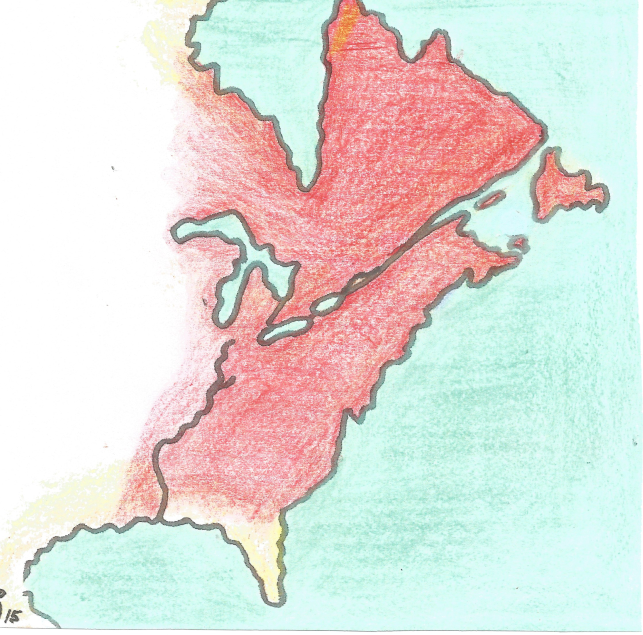 